Scratch for ArduinoUtilisation de la carte Arduino Uno :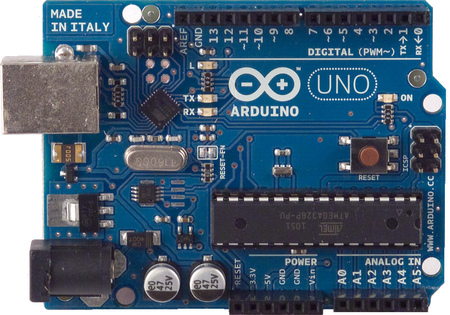 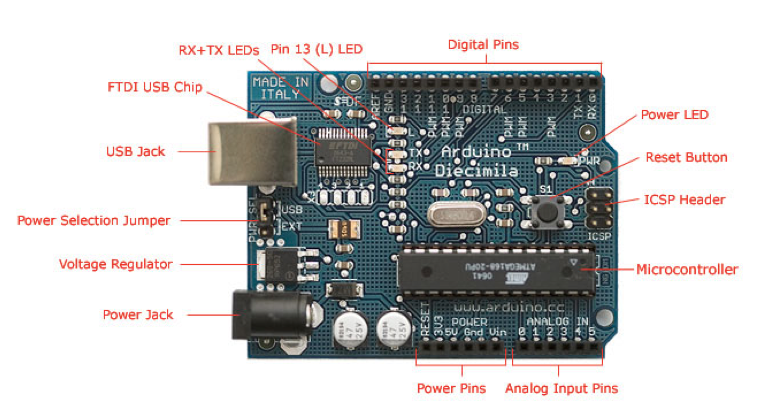  Description des entrées sortiesENTREES :  6 entrées analogiques et 2 entrées logiques :SORTIES : 3 sorties analogiques et 3 sorties logiques :Commandes moteur et servo moteur EntréesTypeValeursAnalog0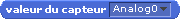 Analogique0 (0V) à 1023 (5V)Analog1Analogique0 (0V) à 1023 (5V)Analog2Analogique0 (0V) à 1023 (5V)Analog3Analogique0 (0V) à 1023 (5V)Analog4Analogique0 (0V) à 1023 (5V)Analog5Analogique0 (0V) à 1023 (5V)Digital2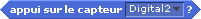 LogiqueTrue or FalseDigital3LogiqueTrue or FalseSortiesTypeValeurs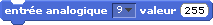 Analogique0 (0V) à 255 (5V)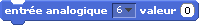 Analogique0 (0V) à 255 (5V)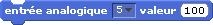 Analogique0 (0V) à 255 (5V)Sortie Numérique  [ 10, 11, 12, 13]LogiqueOn or Off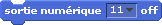 LogiqueOn or Off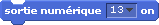 LogiqueOn or OffSortiesTypeValeursM4, M7, M8Moteur à courant continu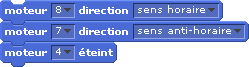 M4, M7, M8Servo moteur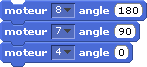 Angle pouvant varier de0 à 180°